от 21.09.2020  № 904Об изъятии для муниципальных нужд земельного участка, на котором расположен многоквартирный жилой дом по адресу: Волгоград, ул. Палласов-
ская, д. 15, и помещений в указанном многоквартирном жилом домеВ соответствии со статьей 32 Жилищного кодекса Российской Федерации, статьей 56.6 Земельного кодекса Российской Федерации, на основании постановления администрации Волгограда от 15 ноября 2013 г. № 1864 «О механизме исполнения заключения межведомственной комиссии по оценке состояния жилых помещений муниципального жилищного фонда и многоквартирных домов Красноармейского района Волгограда о признании многоквартирного жилого дома, расположенного по адресу: Волгоград, ул. Палласовская, 15, аварийным и подлежащим сносу», руководствуясь постановлением главы Волгограда от 16 октября 2018 г. № 20-п «О распределении обязанностей в администрации Волгограда», статьями 7, 39 Устава города-героя Волгограда, администрация ВолгоградаПОСТАНОВЛЯЕТ:1. Изъять для муниципальных нужд земельный участок, расположенный на территории квартала 08_16_004 в Красноармейском районе, проект межевания которой утвержден постановлением администрации Волгограда от 22 марта 2018 г. № 317 «Об утверждении проекта межевания территории», на котором расположен многоквартирный жилой дом по адресу: Волгоград, ул. Палласовская, д. 15, признанный аварийным и подлежащим сносу.2. Изъять для муниципальных нужд помещения, расположенные в многоквартирном жилом доме по адресу: Волгоград, ул. Палласовская, д. 15, признанном аварийным и подлежащим сносу, находящиеся в собственности граждан, в установленном действующим законодательством Российской Федерации порядке согласно приложению к настоящему постановлению.3. Департаменту муниципального имущества администрации Волгограда осуществить мероприятия по формированию и постановке на государственный кадастровый учет земельного участка, указанного в пункте 1 настоящего постановления.4. Комитету жилищной и социальной политики администрации Волгограда обеспечить выполнение комплекса мероприятий, связанных с изъятием земельного участка, указанного в пункте 1 настоящего постановления, и помещений, расположенных в многоквартирном жилом доме, указанном в пункте 2 настоящего постановления, в том числе:4.1. Направить в Управление Федеральной службы государственной регистрации, кадастра и картографии по Волгоградской области копию настоящего постановления в течение 10 дней со дня подписания настоящего постановления.4.2. Направить собственникам помещений, расположенных в многоквартирном жилом доме, указанном в пункте 2 настоящего постановления, письмом с уведомлением о вручении копию настоящего постановления в течение 10 дней со дня подписания настоящего постановления.5. Управлению по взаимодействию со средствами массовой информации аппарата главы Волгограда в течение 10 дней со дня подписания настоящего постановления разместить настоящее постановление на официальном сайте администрации Волгограда в информационно-телекоммуникационной сети Интернет.6. Настоящее постановление вступает в силу со дня его подписания
и подлежит опубликованию в течение 10 дней со дня его подписания.7. Контроль за исполнением настоящего постановления оставляю за собой.Заместитель главыВолгограда                                                                                           О.В.ТетерятникПриложениек постановлениюадминистрации Волгоградаот 21.09.2020  № 904ПЕРЕЧЕНЬизымаемых помещений, расположенных в многоквартирном жилом доме
по адресу: Волгоград, ул. Палласовская, д. 15, признанном аварийным подлежащим сносу, находящихся в собственности граждан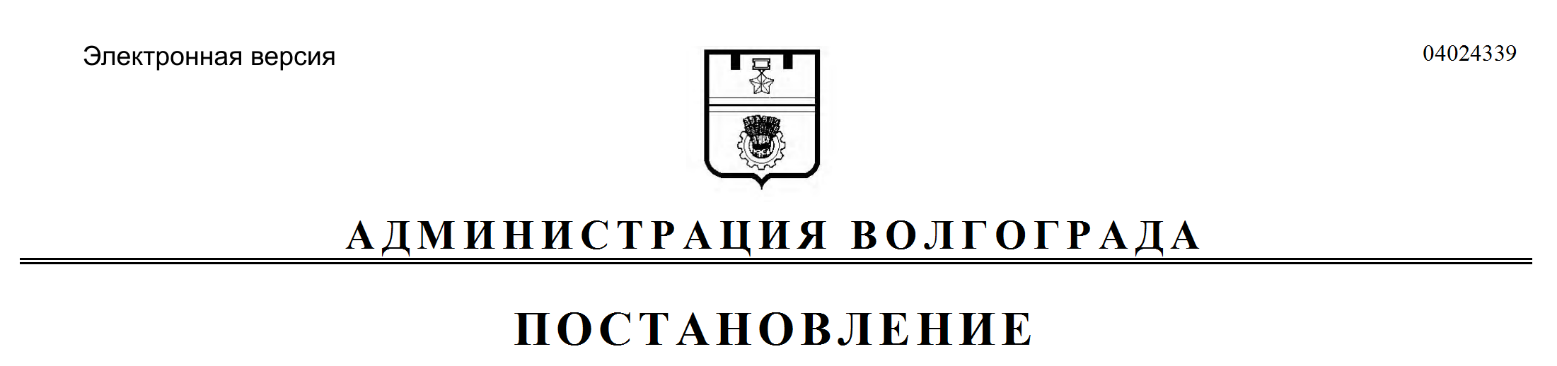 № п/пАдрес местонахожденияобъекта недвижимостиОбщая площадьжилого помещения (кв. м)1231.Волгоград, ул. Палласовская, д. 15, кв. 146,52.Волгоград, ул. Палласовская, д. 15, кв. 246,63.Волгоград, ул. Палласовская, д. 15, кв. 358,94.Волгоград, ул. Палласовская, д. 15, кв. 446,75.Волгоград, ул. Палласовская, д. 15, кв. 546,6